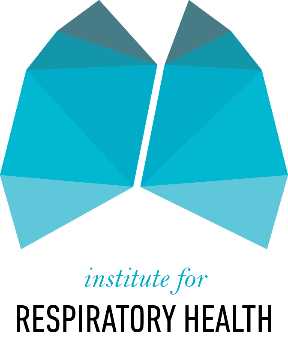 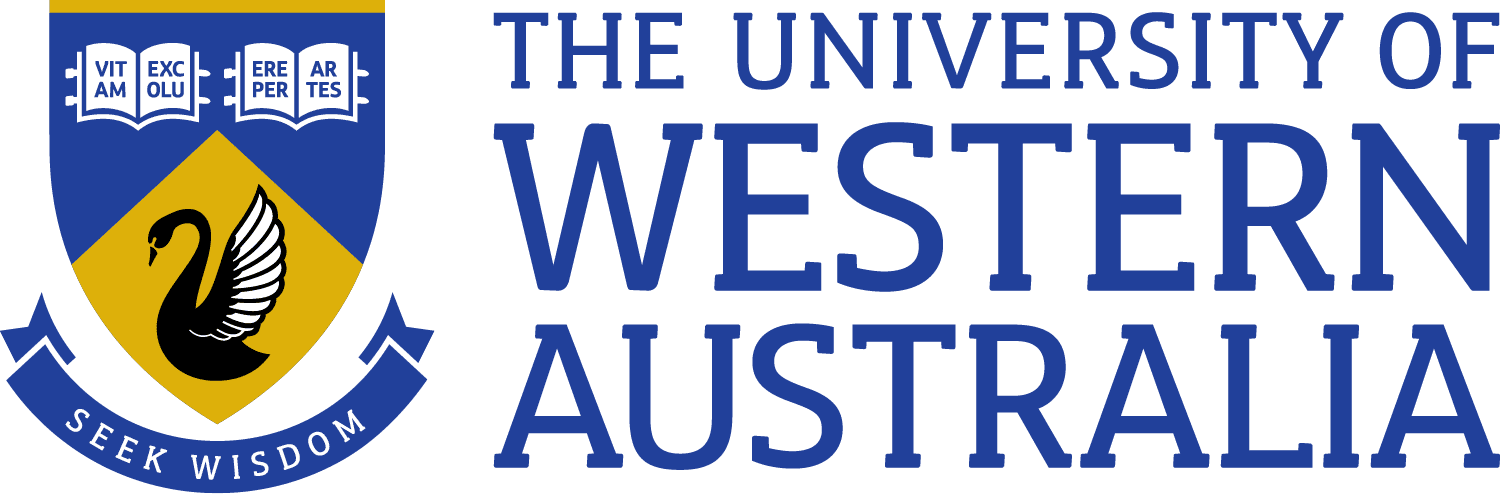 EXIT SURVEYFirst name: _________________________Surname:  _________________________For each of the following questions, please circle the response that best characterises how you feel about the statement, where 0 = Strongly Disagree, 1 = Disagree, 2 = Neither Agree Nor Disagree, 3 = Agree and 4 = Strongly Agree Do you have any comments or concerns surrounding the use of a personal spirometer?_____________________________________________________________________________________________________________________________________________________________________________________________________________________________________________________________________Do you have any comments or concerns surrounding EIT?_____________________________________________________________________________________________________________________________________________________________________________________________________________________________________________________________________*EIT- Electrical impedance tomography Strongly DisagreeDisagreeNeither Agree Nor DisagreeAgreeStrongly AgreeI feel confident using electronic technology 01234I would be willing to use a personal spirometer as a part of my long-term care plan01234I would be willing to participate in a longer trial of personal spirometers01234I would be willing to use EIT as a part of my long-term care plan01234I would be willing to participate in a longer trial of EIT01234